COME ONE, COME ALL!BRING A FRIEND TO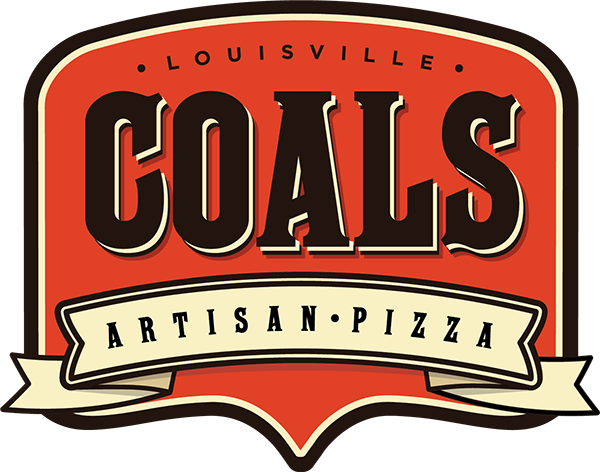 AND EAT FOR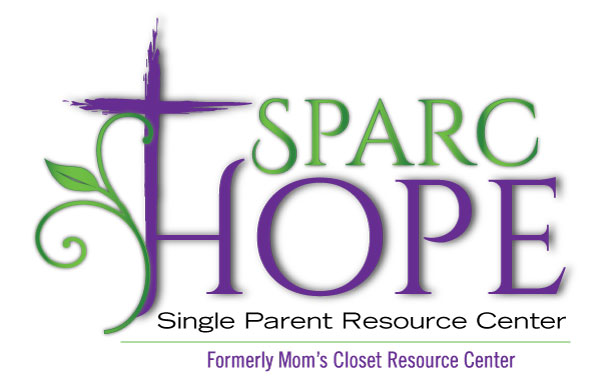 When: Monday, September 16, 2019 from 5pm-9pmWhere: 11615 Shelbyville Rd., Louisville, KY  40243(502) 253-0106What to bring: Bring your friends and family to enjoy a delicious meal! Don’t forget to bring flyer to give to your server to support SPARC Hope (formerly Mom’s Closet Resource Center)! 
We will be receiving a portion of the proceeds!Can’t wait to see you there!